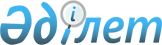 Валюталық реттеудің және валюталық бақылаудың кейбір мәселелері туралы
					
			Күшін жойған
			
			
		
					Қазақстан Республикасы Ұлттық Банкі Басқармасының 2016 жылғы 28 қарашадағы № 269 қаулысы. Қазақстан Республикасының Әділет министрлігінде 2016 жылғы 23 желтоқсанда № 14564 болып тіркелді. Күші жойылды - Қазақстан Республикасы Ұлттық Банкі Басқармасының 2019 жылғы 4 сәуірдегі № 49 қаулысымен
      Ескерту. Қаулының күші жойылды – ҚР Ұлттық Банкі Басқармасының 04.04.2019 № 49 (01.07.2019 бастап қолданысқа енгізіледі) қаулысымен.
      "Қазақстан Республикасының Ұлттық Банкі туралы" 1995 жылғы 30 наурыздағы және "Валюталық реттеу және валюталық бақылау туралы" 2005 жылғы 13 маусымдағы Қазақстан Республикасының заңдарына сәйкес Қазақстан Республикасы Ұлттық Банкінің Басқармасы ҚАУЛЫ ЕТЕДІ:
      1. "Қазақстан Республикасында қолма-қол шетел валютасымен айырбастау операцияларын ұйымдастыру қағидаларын бекіту туралы" Қазақстан Республикасы Ұлттық Банкі Басқармасының 2014 жылғы 16 шілдедегі № 144 қаулысымен (Нормативтік құқықтық актілерді мемлекеттік тіркеу тізілімінде № 9801 тіркелген) бекітілген Қазақстан Республикасында қолма-қол шетел валютасымен айырбастау операцияларын ұйымдастыру қағидаларының 40-тармағы үшінші бөлігінің қолданылуы 2017 жылғы 1 қаңтардан бастап 2017 жылғы 31 желтоқсанға дейін (қоса алғанда) тоқтатыла тұрсын.
      2. "Қазақстан Республикасында валюталық операцияларды жүзеге асыру қағидаларын бекіту туралы" Қазақстан Республикасы Ұлттық Банкі Басқармасының 2012 жылғы 28 сәуірдегі № 154 қаулысына өзгерістер мен толықтырулар енгізу туралы" Қазақстан Республикасы Ұлттық Банкі Басқармасының 2015 жылғы 31 желтоқсандағы № 264 қаулысына (Нормативтік құқықтық актілерді мемлекеттік тіркеу тізілімінде № 13580 тіркелген, 2016 жылғы 16 мамырда "Әділет" ақпараттық-құқықтық жүйесінде жарияланған) мынадай өзгеріс енгізілсін: 
      6-тармақ мынадай редакцияда жазылсын:
      "6. Осы қаулы осы қаулының 2016 жылғы 1 шілдеден бастап қолданысқа енгізілетін 1-тармағының он бірінші абзацын және 2017 жылғы 1 қаңтардан бастап қолданысқа енгізілетін 1-тармағының елуінші абзацын қоспағанда, алғашқы ресми жарияланған күнінен кейін күнтізбелік отыз күн өткен соң қолданысқа енгізіледі.".
      3. Төлем балансы және валюталық реттеу департаменті (Баймағамбетов А.М.) Қазақстан Республикасының заңнамасында белгіленген тәртіппен:
      1) Заң департаментімен (Сәрсенова Н.В.) бірлесіп осы қаулыны Қазақстан Республикасының Әділет министрлігінде мемлекеттік тіркеуді;
      2) осы қаулыны "Қазақстан Республикасы Әділет министрлігінің Республикалық құқықтық ақпарат орталығы" шаруашылық жүргізу құқығындағы республикалық мемлекеттік кәсіпорнына:
      Қазақстан Республикасының Әділет министрлігінде мемлекеттік тіркелгенінен кейін күнтізбелік он күн ішінде "Әділет" ақпараттық-құқықтық жүйесінде ресми жариялауға;
      Қазақстан Республикасының Әділет министрлігінде мемлекеттік тіркелгеннен кейін күнтізбелік он күн ішінде Қазақстан Республикасы нормативтік құқықтық актілерінің мемлекеттік тізіліміне, Қазақстан Республикасы нормативтік құқықтық актілерінің эталондық бақылау банкіне енгізуге жіберуді;
      3) осы қаулы ресми жарияланғаннан кейін оны Қазақстан Республикасы Ұлттық Банкінің ресми интернет-ресурсына орналастыруды қамтамасыз етсін.
      4. Қаржылық қызметтерді тұтынушылардың құқықтарын қорғау және сыртқы коммуникациялар басқармасы (Терентьев А.Л.) осы қаулыны Қазақстан Республикасының Әділет министрлігінде мемлекеттік тіркелгеннен кейін күнтізбелік он күн ішінде мерзімді баспасөз басылымдарында ресми жариялауға жіберуді қамтамасыз етсін. 
      5. Осы қаулының орындалуын бақылау Қазақстан Республикасының Ұлттық Банкі Төрағасының орынбасары О.А. Смоляковқа жүктелсін.
      6. Осы қаулы алғаш рет ресми жарияланған күнінен бастап қолданысқа енгізіледі.
      "КЕЛІСІЛДІ"   
      Қазақстан Республикасының   
      Ақпарат және коммуникациялар   
      министрі   
      _____________________ Д.Абаев   
      2016 жылғы 6 желтоқсан
      "КЕЛІСІЛДІ"   
      Қазақстан Республикасының   
      Инвестициялар және даму министрі   
      _____________________ Ж. Қасымбек   
      2016 жылғы 7 желтоқсан
      "КЕЛІСІЛДІ"   
      Қазақстан Республикасының   
      Қаржы министрі   
      _____________________ Б. Сұлтанов   
      2016 жылғы 8 желтоқсан
      "КЕЛІСІЛДІ"   
      Қазақстан Республикасының   
      Сыртқы істер министрі   
      _____________________ Е. Ыдырысов   
      2016 жылғы 13 желтоқсан
      "КЕЛІСІЛДІ"   
      Қазақстан Республикасының   
      Ұлттық экономика министрі   
      _____________________ Қ. Бишенбаев   
      2016 жылғы 15 желтоқсан
					© 2012. Қазақстан Республикасы Әділет министрлігінің «Қазақстан Республикасының Заңнама және құқықтық ақпарат институты» ШЖҚ РМК
				
Ұлттық Банк
Төрағасы
Д. Ақышев